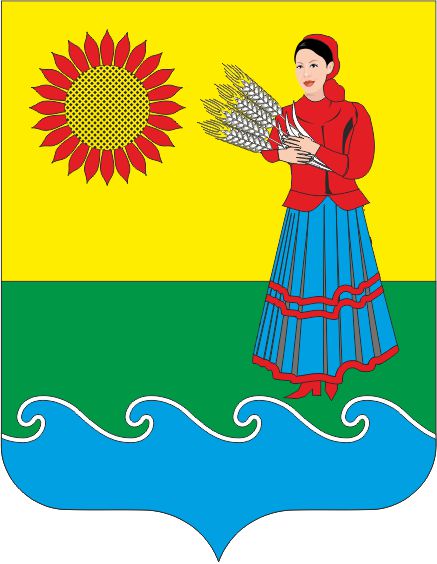 РОССИЙСКАЯ ФЕДЕРАЦИЯРОСТОВСКАЯ ОБЛАСТЬ НЕКЛИНОВСКИЙ РАЙОНМуниципальное образование«Натальевское сельское поселение»Администрация Натальевского сельского поселения                                             ПОСТАНОВЛЕНИЕс. Натальевка      08 февраля 2024 г.                                                                        			№_6_«Об утверждении отчета о ходе работ по реализации мероприятий муниципальной программы Натальевского сельского поселения «Благоустройство территории Натальевского сельского поселения» за 2023 год»                  В соответствии с постановлением Администрации Натальевского сельского поселения от 01.03.2018 г. № 19/1 «Об утверждении Порядка разработки, реализации и оценки эффективности муниципальных программ Натальевского сельского поселения», распоряжением Администрации Натальевского сельского поселения от 23.08.2013 г. № 109 «Об утверждении Методических указаний по разработке и реализации муниципальных программ Натальевского сельского поселения», Администрация Натальевского сельского поселенияПОСТАНОВЛЯЕТ:1. Утвердить отчет о реализации в 2023 году муниципальной программы «Благоустройство территории Натальевского сельского поселения» согласно приложению к настоящему постановлению.2. Настоящее постановление подлежит размещению на официальном сайте Администрации Натальевского сельского поселения.3. Контроль за выполнением постановления оставляю за собой.Глава АдминистрацииНатальевского сельского поселения                                            А.Г.ЧернецкийПриложение к постановлению АдминистрацииНатальевского сельского поселенияот  08.02.2024 г. №__6__ Отчето реализации  муниципальной программы «Благоустройство территории Натальевского сельского поселения  за 2023 годРаздел 1. Конкретные результаты, достигнутые за 2023 годДанная муниципальная программа направлена на повышение качества и надежности предоставления коммунальных услуг в Натальевском сельском поселении и обеспечение энергетической безопасности с учетом стратегии долгосрочного развития поселения, совершенствование системы комплексного благоустройства населенных пунктов Натальевского  сельского поселения.Данная программа  утвержденной постановлением Администрации Натальевского сельского поселения от 21.11.2018 № 71 (далее – муниципальная программа), ответственным исполнителем и участниками муниципальной программы в 2023 году реализован комплекс мероприятий,Реализация муниципальной программы в полном объеме позволит:	1. Создать единое управление комплексным благоустройством муниципального образования.	2. Определить перспективы улучшения благоустройства населенных пунктов Натальевского сельского поселения.	3. Создать условия для работы и отдыха жителей поселения.	4. Улучшить санитарное состояние территорий населенных пунктов Натальевского сельского поселения.	5. Привить жителям муниципального образования любовь и уважение к своим населенным пунктам, к соблюдению чистоты и порядка на их территории. 	6. Повысить удовлетворенность населения уровнем жилищно-коммунального обслуживания.	7. Снизить уровень потерь коммунальных ресурсов.	Раздел 2. Результаты реализации основных мероприятий Достижение результатов в 2023 году способствовала реализация ответственным исполнителем муниципальной программы основных мероприятий.В рамках подпрограммы 1 «Благоустройство территории» предусмотрена реализация двух основных мероприятий.Основное мероприятие 1.1. Содержание электрических сетей наружного (уличного) освещения. Повышена протяженность освещения улиц на территории Натальевского сельского поселения- выполнено.Основное мероприятие 1.2. Организация благоустройства территории поселения -выполнено. Поддерживаются санитарные нормы и эстетический вид территории поселения, путем проведения субботников по уборке территории. В рамках подпрограммы 2 «Совершенствование правового регулирования в сфере организации благоустройства» предусмотрена реализация одного основного мероприятия.          Основное мероприятие 2.1. Разработка и совершенствование нормативного правового регулирования- выполнено.	Сведения о выполнения основных мероприятий муниципальной программы приведены в приложении №1 к отчету о реализации муниципальной программы.Раздел 3. Анализ факторов , повлиявших на ход реализации муниципальной программы      В 2023 году на ход реализации муниципальной программы оказывали влияние следующие факторы: Бюджетные средства использовались строго по целевому назначению на выполнение программных мероприятий, а именно:- оплата электроэнергии;- содержание сетей уличного освещения;- услуги вывоза ТБО;- аккарицидная противоклещёвая обработка- содержание рабочего по благоустройству-  обкосы мест захоронения.Раздел 4. Сведения об использовании бюджетных ассигнованийи внебюджетных средств на реализацию муниципальной программы             Объем запланированных расходов на реализацию муниципальной программы на 2023 год составил 1450,0 тыс. рублей, в том числе по источникам финансирования:             местный бюджет – 1450,0 тыс. рублей.            План ассигнований в соответствии с Решением Собрания депутатов Натальевского сельского поселения от 08.11.2023 г.№48 «О внесение изменений в решение Собрания депутатов Натальевского сельского поселения о  23.12.2022 № 32 «О бюджете Натальевского сельского поселения Неклиновского района на 2023 год и на плановый период 2024 и 2025 годов» составил 1450,0 тыс. рублей. В соответствии со сводной бюджетной  росписью -1355,6 тыс. рублей, в том числе по источникам финансирования:             местный бюджет –1355,6 тыс. рублей;           Исполнение расходов по муниципальной программе составило 1355,6 тыс. рублей, в том числе по источникам финансирования:             местный бюджет -  1355,6 тыс. рублей.                                               Объем неосвоенных бюджетных ассигнований бюджета поселения составил 94,4 тыс. рублей, экономия средств по оплате за электроэнергию по уличному освещению , в связи с приобретением светодиодных светильников         Сведения об использовании бюджетных ассигнований и внебюджетных средств на реализацию муниципальной программы за 2023 год приведены в приложении № 2 к отчету о реализации муниципальной программы.Раздел 5. Сведения о достижениизначений показателей муниципальнойпрограммы, подпрограмм муниципальной программы за 2023 год        Муниципальной программой и подпрограммами муниципальной программы предусмотрено 7 показателей, по 7 из которых фактически значения соответствуют плановым, по 1 показателю не достигнуты плановые значения.        Показатель 1. «Содержание сетей уличного освещения» - плановое значение -26 км, фактическое значение –26 км.        Показатель 2. «Благоустройство мест захоронения» - плановое значение- 4,47 га, фактическое значение-4,47 га.        Показатель 3. «Содержание зеленных насаждений» - плановое значение- 2000 м2, фактическое значение-2000 м2.       Показатель 1.1. «Содержание сетей уличного освещения» - плановое значение -26 км, фактическое значение –26 км.        Показатель 1.2. «Благоустройство мест захоронения» - плановое значение- 4,47 га, фактическое значение-4,47 га.        Показатель 1.3. «Содержание зеленных насаждений» - плановое значение- 2000 м2, фактическое значение-2000 м2.         Показатель 2.1. «Исполнение расходных обязательств бюджета поселения» - плановое значение- 95%, фактическое значение-93,5 %..	Показатель 2. «Благоустройство мест захоронения» - плановое значение- 4,47 га, фактическое значение-4,47 га.         Сведения о достижении значений показателей муниципальной программы, подпрограмм муниципальной программы с обоснованием отклонений по показателям приведены в приложении № 3 к отчету о реализации муниципальной программы.Раздел 6. Результаты оценкиЭффективности реализации муниципальной программы       Эффективность муниципальной программы определяется на основании степени выполнения целевых показателей, основных мероприятий и оценки бюджетной эффективности муниципальной программы.        1. Степень достижения целевых показателей муниципальной программы,подпрограмм муниципальной программы:       степень достижения целевого показателя 1. «Содержание сетей уличного освещения» - 1,0;       степень достижения целевого показателя 2. «Благоустройство мест захоронения»- 1,0;       степень достижения целевого показателя 3. «Содержание зеленных насаждений» - 1,0;       степень достижения целевого показателя 1.1. «Содержание сетей уличного освещения» - 1,0;       степень достижения целевого показателя 1.2.. «Благоустройство мест захоронения»- 1,0;       степень достижения целевого показателя 1.3. «Содержание зеленных насаждений» - 1,0;       степень достижения целевого показателя 2.1. «Исполнение расходных обязательств бюджета поселения» -0,9.          Суммарная оценка степени достижения целевых показателей муниципальной программы составляет 1,0 (7/7), что характеризует высокий уровень эффективности реализации муниципальной программы по степени достижения целевых показателей.        2. Степень реализации основных мероприятий, приоритетных основных мероприятий и мероприятий ведомственных целевых программ, финансируемых за счет всех источников финансирования, оценивается как доля основных мероприятий, приоритетных основных мероприятий и мероприятий ведомственных целевых программ, выполненных в полном объеме.      Степень реализации основных мероприятий, приоритетных основных мероприятий и мероприятий ведомственных целевых программ, составляет 1,0 (3/3), что характеризует высокий уровень эффективности реализации муниципальной программы по степени реализации основных мероприятий, приоритетных основных мероприятий и мероприятий ведомственных целевых программ.       3. Бюджетная эффективность реализации Программы рассчитывается в несколько этапов.       3.1. Степень реализации основных мероприятий, приоритетных основных мероприятий и мероприятий ведомственных целевых программ, финансируемых за счет средств бюджета поселения, безвозмездных поступлений в бюджет поселения, оценивается как доля мероприятий, выполненных в полном объеме.       Степень реализации основных мероприятий, приоритетных основных мероприятий и мероприятий ведомственных целевых программ, муниципальной программы составляет 1,0 (Количество основных мероприятий, выполненных в полном объеме , из числа основных мероприятий, запланированных к реализации в отчетном году/общее количество основных мероприятий, запланированных к реализации в отчетном году).       3.2. Степень соответствия запланированному уровню расходов за счет средств бюджета поселения, безвозмездных поступлений в бюджет поселения оценивается как отношение фактически произведенных в отчетном году бюджетных расходов на реализацию муниципальной программы к их плановым значениям.       Степень соответствия запланированному уровню расходов:1355,6 тыс. рублей / 1450,0 тыс. рублей = 0,93      3.3. Эффективность использования средств бюджета поселения рассчитывается как отношение степени реализации основных мероприятий, приоритетных основных мероприятий и мероприятий ведомственных целевых программ к степени соответствия запланированному уровню расходов за счет средств бюджета поселения, безвозмездных поступлений в бюджет поселения.      Эффективность использования финансовых ресурсов на реализацию муниципальной программы:      1,0/1,0 = 1,0, в связи с чем, бюджетная эффективность реализации муниципальной программы является высокой.Уровень реализации муниципальной Программы в целом:1,0 х 0,5 + 1,0 x 0,3 + 0,93 x 0,2 = 0,99, в связи с чем уровень реализации муниципальной программы является высоким.Раздел 7. Предложения по дальнейшейреализации муниципальной программыВ ходе анализа и мониторинга муниципальной программы установлено:основные мероприятия со сроками реализации в отчетном периоде исполнены в указанные сроки, остальные – осуществляются на постоянной основе. Факты невыполнения основных мероприятий в установленные сроки отсутствуют; принятие дополнительных мер по реализации и корректировке основных мероприятий не требуется.приложение № 1 к отчету о реализации муниципальной программы СВЕДЕНИЯо выполнении основных мероприятий, приоритетных основных мероприятий, мероприятий ведомственных целевых программ, а также контрольных событий муниципальной программы за 2023 г.приложение № 2 к отчету о реализации муниципальной программы СВЕДЕНИЯоб использовании бюджетных ассигнований и внебюджетных средств на реализацию муниципальной программы за 2023 г.приложение № 3 к отчету о реализации муниципальной программыСВЕДЕНИЯ о достижении значений показателей № п/пНомер и наименование Ответственный 
 исполнитель, соисполнитель, участник  
(должность/ ФИО)Плановый срок окончания реализацииФактический срокФактический срокРезультатыРезультатыПричины не реализации/ реализации не в полном объеме№ п/пНомер и наименование Ответственный 
 исполнитель, соисполнитель, участник  
(должность/ ФИО)Плановый срок окончания реализацииначала реализацииокончания реализациизапланированныедостигнутыеПричины не реализации/ реализации не в полном объеме123456789Подпрограмма 1 «Благоустройство территории»»Администрация Натальевского сельского поселенияХХХОсновное мероприятие 1.1.Содержание электрических сетей наружного (уличного) освещенияАдминистрация Натальевского сельского поселенияВесь периодВесь периодВесь периодповышение протяженности освещенных улиц на территории Натальевского сельского поселенияПротяженность освещенных улиц на территории Натальевского сельского поселения осталась на прежнем уровнеОсновное мероприятие 1.2.Организация благоустройства территории поселения,Администрация Натальевского сельского поселенияВесь периодВесь периодВесь периодПоддержание санитарных норм и эстетичного вида  территории поселенияПоддержание санитарных норм и эстетичного вида  территории поселенияПодпрограмма 2 «Нормативно-методическое, информационное обеспечение и организация благоустройства территории»Администрация Натальевского сельского поселенияХХХОсновное мероприятие 2.1.Разработка и совершенствование нормативного правового регулирования по организации благоустройства территорииАдминистрация Натальевского сельского поселенияподготовка проектов нормативных правовых актов Администрации Натальевского сельского поселения, подготовка и принятие нормативных правовых актов Администрации Натальевского сельского поселения по вопросам организации благоустройства территорииНаименование муниципальной программы, подпрограммы, основного мероприятияИсточники финансированияОбъем расходов (тыс. рублей), предусмотренныхОбъем расходов (тыс. рублей), предусмотренныхФактические 
расходы (тыс. рублей),
<1> Наименование муниципальной программы, подпрограммы, основного мероприятияИсточники финансированиямуниципальной программой сводной бюджетной росписьюФактические 
расходы (тыс. рублей),
<1> 12345Муниципальная программа«Благоустройство территории Натальевского сельского поселения»Всего1450,01450,01355,6Муниципальная программа«Благоустройство территории Натальевского сельского поселения» бюджет поселения1450,01450,01355,6Муниципальная программа«Благоустройство территории Натальевского сельского поселения»безвозмездные поступления в  бюджет поселения, <2>---Муниципальная программа«Благоустройство территории Натальевского сельского поселения»в том числе за счет средств:Муниципальная программа«Благоустройство территории Натальевского сельского поселения»- областного бюджета---Муниципальная программа«Благоустройство территории Натальевского сельского поселения» - федерального бюджета---Муниципальная программа«Благоустройство территории Натальевского сельского поселения» - районного бюджета---Муниципальная программа«Благоустройство территории Натальевского сельского поселения»внебюджетные источники---Подпрограмма 1.«Благоустройство территории»Всего1450,01450,01355,6Подпрограмма 1.«Благоустройство территории» бюджет поселения1450,01450,01355,6Подпрограмма 1.«Благоустройство территории»безвозмездные поступления в  бюджет поселения, <2>---Подпрограмма 1.«Благоустройство территории»в том числе за счет средств:---Подпрограмма 1.«Благоустройство территории»- областного бюджета---Подпрограмма 1.«Благоустройство территории» - федерального бюджета---Подпрограмма 1.«Благоустройство территории» - районного бюджета---Подпрограмма 1.«Благоустройство территории»внебюджетные источники---Подпрограмма 2 «Нормативно-методическое, информационное обеспечение и организация благоустройства территории»Всего---Подпрограмма 2 «Нормативно-методическое, информационное обеспечение и организация благоустройства территории» бюджет поселения---Подпрограмма 2 «Нормативно-методическое, информационное обеспечение и организация благоустройства территории»безвозмездные поступления в  бюджет поселения, <2>---Подпрограмма 2 «Нормативно-методическое, информационное обеспечение и организация благоустройства территории»в том числе за счет средств:Подпрограмма 2 «Нормативно-методическое, информационное обеспечение и организация благоустройства территории»- областного бюджета---Подпрограмма 2 «Нормативно-методическое, информационное обеспечение и организация благоустройства территории» - федерального бюджета---Подпрограмма 2 «Нормативно-методическое, информационное обеспечение и организация благоустройства территории» - районного бюджета---Подпрограмма 2 «Нормативно-методическое, информационное обеспечение и организация благоустройства территории»внебюджетные источники---№п/пПолное наименованиеЕдиница измеренияЗначения показателей муниципальной программы, подпрограмм муниципальной программыЗначения показателей муниципальной программы, подпрограмм муниципальной программыЗначения показателей муниципальной программы, подпрограмм муниципальной программыОбоснование отклонений значений показателя на конец отчетного года (при наличии)№п/пПолное наименованиеЕдиница измерениягод предшествующий отчетномуотчетный годотчетный годОбоснование отклонений значений показателя на конец отчетного года (при наличии)№п/пПолное наименованиеЕдиница измерениягод предшествующий отчетномупланфактОбоснование отклонений значений показателя на конец отчетного года (при наличии)1234Муниципальная программа «Благоустройство территории Натальевского сельского поселения»Муниципальная программа «Благоустройство территории Натальевского сельского поселения»Муниципальная программа «Благоустройство территории Натальевского сельского поселения»Муниципальная программа «Благоустройство территории Натальевского сельского поселения»Муниципальная программа «Благоустройство территории Натальевского сельского поселения»Муниципальная программа «Благоустройство территории Натальевского сельского поселения»Муниципальная программа «Благоустройство территории Натальевского сельского поселения»1.Показатель 1. Содержание сетей уличного освещениякм26,026,026,02.Показатель 2. Благоустройство мест захороненияга4,474,474,473.Показатель 3. Содержание зеленых насажденийтыс. м22000,02000,02000,0Подпрограмма 1 «Благоустройство территории»Подпрограмма 1 «Благоустройство территории»Подпрограмма 1 «Благоустройство территории»Подпрограмма 1 «Благоустройство территории»Подпрограмма 1 «Благоустройство территории»Подпрограмма 1 «Благоустройство территории»Подпрограмма 1 «Благоустройство территории»4.Показатель 1.1. Содержание сетей уличного освещениякм26,026,026,05.Показатель 1.2. Благоустройство мест захороненияга4,474,474,476.Показатель  1. 3. Содержание зеленых насажденийтыс. м22000,02000,02000,0Подпрограмма 2 «Нормативно-методическое, информационное обеспечение и организация благоустройства территории»Подпрограмма 2 «Нормативно-методическое, информационное обеспечение и организация благоустройства территории»Подпрограмма 2 «Нормативно-методическое, информационное обеспечение и организация благоустройства территории»Подпрограмма 2 «Нормативно-методическое, информационное обеспечение и организация благоустройства территории»Подпрограмма 2 «Нормативно-методическое, информационное обеспечение и организация благоустройства территории»Подпрограмма 2 «Нормативно-методическое, информационное обеспечение и организация благоустройства территории»Подпрограмма 2 «Нормативно-методическое, информационное обеспечение и организация благоустройства территории»7.Показатель  2. 1.  Исполнение расходных обязательств бюджета поселенияпроцентов94,39593,5